St Helen’s ChuRCH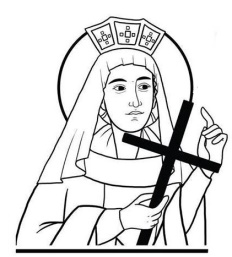 Watford WD24 6NJ01923 223175watfordnorth@rcdow.org.ukPriest of the DioceseFather Voy & Deacon Liam LynchSecretary: Shirlie Halladey(office hours: Tues & Thur (10am-3pm), Fri (10am – 4pm)www.rcdow.org.uk/watfordnorthfacebook.com/sthelenswatfordinstagram.com/sthelenswatford twitter.com/sthelenswatford_____________________________________________________________ You are right in feeling a little fear at the greatness of the task, and the possible difficulties.  You will certainly meet great difficulties, and heartbreaking opposition and disappointment in many ways.  You may in fact even be deprived of tasting the full fruit of success.  But if you simply forget about the results and do the work with all your heart because it is pleasing to God and for the benefit of your brothers, and if you take that as reward enough in this life, you will achieve far more than you could ever hope……by Thomas MertonA DAY WITH MARY - Saturday 29th April 2023, This event takes place from 10:00 – 5:30pm, at Our Lady & St Michael Church, Crown Rise, Garston, Watford. Please see poster for details. Everyone welcome.Sunday 23RD April 20233rd Sunday of EasterMASS INTENTIONS FOR THE WEEKSat 22nd      	08:30 	Confession/Exposition/Adoration09:15	Joan Reidy (Month Anniv).18:00	Michael Donnelly (3rd Anniv.) and deceased members of Donnelly & Keating family.Sun 23rd	3RD Sunday of Easter09:00 – Gerry Cleary (wellbeing)11:00 – Danielle & Philippe NG See Cheong.Mon 24th	ST GEORGE, Martyr, Patron of England	09:15	Carmel and family.Tues 25th	09:15 	Jane Allen (thank you celebration)Wed 26th	CHURCH & OFFICE CLOSEDThurs 27th	10:00	Gertruda Lowositzova R.I;P.Fri 28th	09:15    Bill Cummins R.I.P.Sat 29th     St Catherine of Siena, Virgin & doctor. 	08:30 	Confession/Exposition/Adoration09:15	The deceased members of Lowositzova family.10:00	FHC Reconciliation.13:00	Baptism: Z Lopez.14:00	Baptsms: x3 Graham children.18:00	Eamonm O’BrienSun 30rd	4th Sunday of Easter.09:00 – Mary Ann McCarthy(b/day Anniv)11:00 – Frances Lenihan (wellbeing).13:00 – Baptism: A McCutcheon.PRIESTS TRAINING FUNDNext Sunday is Good Shepherd Sunday, the day we pray for priests and for vocations to the priesthood.  It’s also the annual collection for the Priest Training Fund.  Please take an envelope from the back of the church, read the information, and bring it back next weekend with your donation. You can use the QR code to make your donation online or visit www.rcdow.org.uk/donations. Thank you for your generosity.REPOSITORY - First Holy Communion First Holy Communion items are available after Sunday morning Masses from 09.45 – 10.45. Cards, badges, bracelets, rosaries etc, available.BAPTISMAL PREPARATIONThis takes place on the second Saturday of every month, in the Parish Hall at 10.00 with Deacon Liam.  If you would like to attend one of these sessions, please email the Parish Office watfordnorth@rcdow.org.uk with your details.THE CORONATION BIG LUNCH – 7TH MAY 2023To celebrate The Coronation of His Majesty The King, we are planning to hold a ‘Bring and Share’ meal at St Helen’s after 11:00 Mass on Sunday 7th May 2023.  It will be lovely for the community to come together to share friendship, food and fun!  Thank you in advance for your support.  More details will follow.NEW VOLUNTEERS NEEDEDThe parish needs more Eucharistic Ministers for all Sunday masses (Saturday Vigil, Sunday 9am and 11am). If you would like to find out more, please speak to one of those already in the role, or contact Kurvilla Punnamkuzhy by email: kpunnamkuzhy@hotmail.com.  We would also welcome new Readers at 9am and 11am Masses on Sundays. If you are interested in this role, please speak to Sadie Vile at 9am mass or send an email with your name and a phone number to sadievile@yahoo.co.uk.THANKSGIVING MASS FOR MATRIOMONYCouples who registered, should receive their invitations at the beginning of next week at the latest.  If you do not receive yours, please email watfordnorth@rcdow.org.uk.  Thank you.ST HELEN’S 50–50 FUNDA reminder for those who haven’t yet joined but want to; membership is still open and forms are available from the hall lobby.THE HOLY BIBLE:2023 CORONATION EDITION (£17.99)This bound, illustrated edition of the Authorised King James Bible celebrates the 2023 Coronation of His Majesty King Charles III and Her Majesty Queen Camilla. Although an ideal presentation gift for this special event in the nation's life, the Bible comes in a handy pocket format perfect for daily use in one's own spiritual life. The text also features traditional colour illustrations of scenes from Biblical stories.  https://www.rpbooks.co.uk/the-holy-bible-2023-coronation-editionPARISH GROUPS - ST HELEN’SOur bingo club meets every Tuesday from 5pm to 7pm in the parish hall.  Everyone welcome.Our tea and coffee club takes place every Thursday (in the parish hall), following 10:00 Mass.  Please come along for this sociable get-together.  All are welcome.Diary Dates:Saturday 29th April, 9.30am to 3.30pm.  The Archdiocese of Southwark are organising ‘Living and Sharing Discipleship Joy: A Day of Evangelising Formation’, Sacred Heart Parish in Wimbledon. Further information from: https://aec.rcaos.org.uk/latest/dayofformation2023.Sunday 14th May 2023 at 3pm – Annual May Procession The annual May Procession in honour of Our Lady will take place at the diocesan Shrine of Our Lady of Willesden at 3pm on Sunday 14th May. Friday 19 May 2023, 11:45-14:00.   West Herts College - the ‘Forget me not’ dining experience.  The restaurant offers those living with dementia and their carers a relaxed dining experience, allowing them to enjoy eating out without stigma or exclusion.  Tel. 01923 812464 or email reservations@westherts.ac.uk.Saturday 20th May at 6pm.  Mass for New Catholics with the Cardinal in Westminster Cathedral. Anyone who was Baptised or Received into the Church at Easter is warmly invited to attend, with catechists, families and friends. Tea/coffee/welcome at 4:45pm.Vaughan House, 46 Francis Street, SW1P 1QNDid you know.......The chapel where St. Joan of Arc prayed is in Wisconsin.  Formerly located in Chasse, France, it was moved piece by piece to the Americas, resided for a time on Long Island, and is now on the campus of Marquette University in Milwaukee, WI.Thought for the week: (by Albert Einstein)What I see in Nature is a magnificent structure that we can comprehend only very imperfectly, and that must fill a thinking person with a feeling of humility. This is a genuinely religious feeling that has nothing to do with mysticism.